1680 София, „Бели брези”, 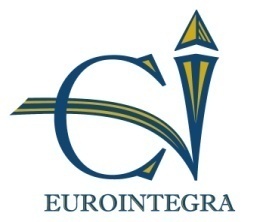 ул. “Хайдушка гора” № 60, ет. 3, ап.11тел. +359 2 832 41 36, факс +359 2 832 41 52; е-мейл: eurointegrasofia@gmail.comwww.facebook.com/eurointegraСдружение „Евроинтегра”Проект: “ЕКО Образование за здравословна околна среда "MIS ETC CODE 336Приложение № 7СПИСЪК С ЕКСПЕРТИДолуподписаният/-ата _______________________________________________________, ЕГН ______________________, в качеството си на _______________________________ на ______________________________________, ЕИК по ЗТР/ ЕИК по ЗРБ № _______________, със седалище _______________ и адрес на управление ______________________________________________________, кандидат в Процедура за избор на изпълнител на поръчка с предмет: ____________________________________________________________________За изпълнението на предмета на поръчката ще бъдат ангажирани следните експерти: ____________  20_____г.                                       ДЕКЛАРАТОР: _______________(дата)№Трите именаОбразованиеОбщ професионален опитСпецифичен професионален опит4.5.6.7.8.